ВНИМАНИЕ!!!Информация для работников и работодателейпо легализации трудовых отношенийи негативных последствийНЕФОРМАЛЬНОЙ ЗАНЯТОСТИОбращаем внимание работодателей и работников на необходимость легального оформления трудовых отношений путем заключения трудовых договоров, недопущения фактов неформальной занятости.В соответствии с частью 2 статьи 15 Трудового кодекса Российской Федерации заключение гражданско-правовых договоров, фактически регулирующих трудовые отношения между работником и работодателем, не допускается.        На сегодняшний день сложившаяся ситуация с использованием схем выплаты заработной платы «в конвертах» с целью занижения налогооблагаемой базы на особом контроле у Правительства Российской Федерации. В Ульяновской области проводится работа по выявлению работодателей, использующих труд граждан без официального оформления трудовых  отношений и не уплачивающих страховые взносы в государственные внебюджетные фонды.  Что грозит работодателю?Если будет установлен факт неофициального трудоустройства, то работодателю грозит целый ряд неприятностей, в числе которых:Административная ответственность по статье 5.27 Кодекса об административных правонарушениях РФ:Нарушение законодательства о труде и об охране труда – влечет наложение административного штрафа на лиц, осуществляющих предпринимательскую деятельность без образования юридического лица, от 1000 до 5000 рублей или административное приостановление деятельности на срок до девяноста суток; на юридических лиц – от 30000 до 50000 рублей или административное приостановление деятельности на срок до девяноста суток.Совершение  указанных административных правонарушений лицом, ранее подвергнутым административному наказанию за аналогичное административное правонарушение, влечет наложение административного штрафа на лиц, осуществляющих предпринимательскую деятельность без образования юридического лица, – от 30000 до 40000 рублей; на юридических лиц – от 100000 до 200000 рублей, а для должностных лиц – дисквалификацию на срок от 1 года до 3 лет. !!! Выплачивая своим работникам «теневую» зарплату, Вы не только нарушаете налоговые правила, влекущие занижение налоговой базы, но и нарушаете статью 198 («Уклонение от уплаты налогов и (или) сборов с физического лица») и статью 199 («Уклонение от уплаты налогов и (или) сборов с организации») Уголовного кодекса Российской Федерации.Нелегальная выплата заработной платы влечет ответственность в соответствии со статьей 122 Налогового кодекса Российской Федерации, административную ответственность по ст. 15.11 Кодекса Российской Федерации об административных правонарушениях и уголовную ответственность по ст. 145.1 Уголовного кодекса Российской Федерации.Что грозит работнику?Работая в условиях «серой схемы трудовых отношений» работник остается полностью незащищенным в своих взаимоотношениях с работодателем; он не в состоянии отстоять и защитить свои права и законные интересы в том случае, когда их нарушает или иным образом ущемляет работодатель.Не оформляя в установленном законодательством порядке прием на работу работника, работодатель лишает его заслуженного пенсионного обеспечения. Период работы без оформления в установленном порядке трудовых отношений не будет включен в страховой стаж, что приведет в будущем к низкому размеру пенсии.Работник не будет иметь права на выплату пособия по временной нетрудоспособности в случае несчастного случая на производстве и профессионального заболевания, пособия на случай безработицы, права на получение ежегодного оплачиваемого отпуска, социальных гарантий, предусмотренных коллективным договором и локальными нормативными актами, действующими у работодателя.Работник также лишается возможности получить банковский кредит, социальный налоговый вычет при приобретении квартиры, получении платного образования и платных медицинских услуг.Вместе с тем, работники должны помнить, что обязанность по уплате налога на доходы физических лиц лежит на самих гражданах, и тот факт, что работодатель по каким-то причинам его не перечислил, не освобождает работников от ответственности.!!! Если руководство Вашей организации не оформляет с Вами трудовые отношения в письменной форме (не заключает с Вами трудовой договор), если Вам выплачивают заработную плату «в конвертах» (в трудовом договоре, заключенном с Вами, указана заработная плата в меньшем размере, чем фактически Вам выплачивает работодатель), а также по другим вопросам, касающихся неформальной занятости, охраны труда и нарушений трудового законодательства позвоните по телефону «горячей линии» администрацию МО «Старокулаткинский район» 8(84249) 2-12-96 в часы работы с 8-00 до 17-00 (кроме субботы и воскресенья).Исполнитель:Музафарова Гульнара Рушановна - ведущий специалист отдела экономического мониторинга, прогнозирования, планирования и размещения заказов администрации МО «Старокулаткинский район».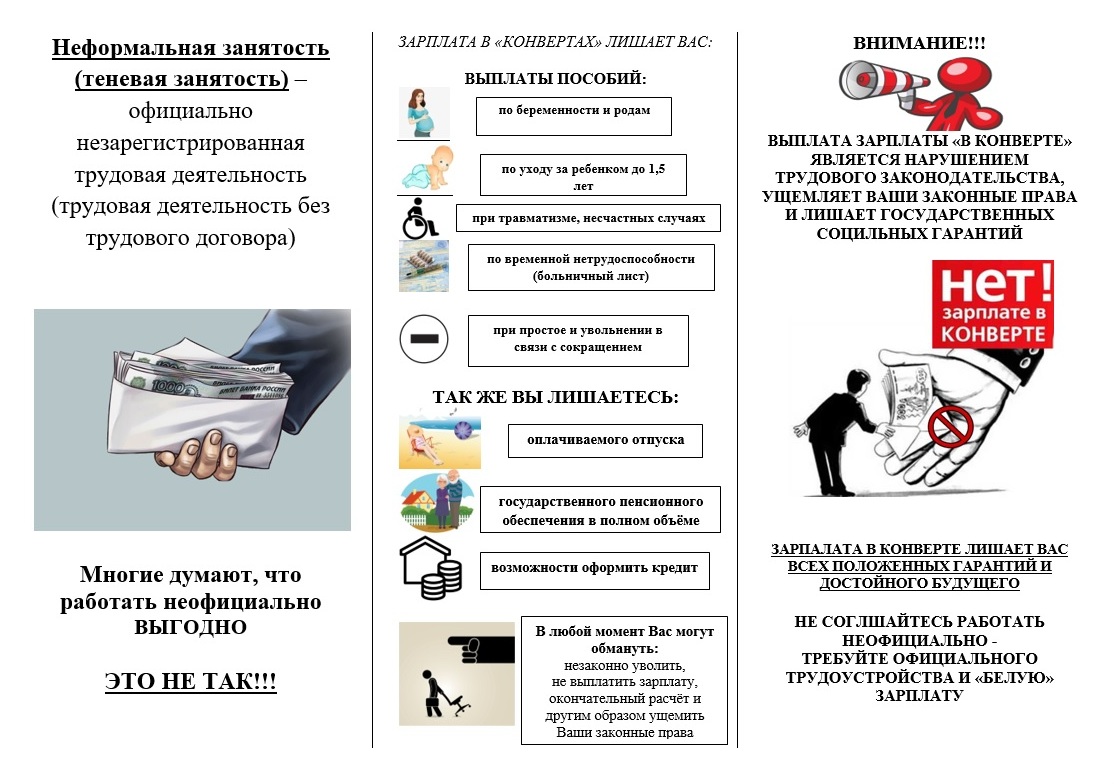 